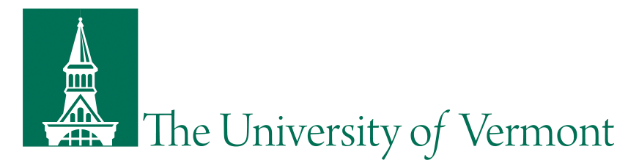 Summer Melody Pennell (she/her)LecturerDepartment of EducationThe University of Vermontwww.summermelodypennell.comORCiD ID: https://orcid.org/0000-0003-2112-4830Education2016		Ph.D.	University of North Carolina at Chapel Hill			Education: Culture, Curriculum and Change			Advisor:  Dr. George NoblitDissertation: Queering the Curriculum: Critical Literacy and Numeracy for Social JusticeGraduate Certificate in Qualitative Methods2009		M.A.	University of Oregon			Interdisciplinary Studies: Folklore			Advisor: Dr. Lisa GilmanThesis: Learning through Practice: Creating and Performing a Lesbian Wayang Kulit in Javanese Style2004		B.A.	University of Washington- Seattle			English Literature and Interdisciplinary Visual ArtAreas of teaching and researchTeacher Education Secondary English MethodsCritical Literacies & New LiteraciesSocial Justice & Diversity in Education LGBTQ+ Issues in EducationSocial Foundations of Education Queer Theory & Pedagogy Young Adult Literature Critical Race Theory Qualitative MethodsProfessional ExperienceTEACHING2021- present		Lecturer			Department of Education			College of Education and Social Services			University of Vermont2016- 2021		Assistant Professor of English EducationTruman State University Department of English & Linguistics2015-2016		Instructor			Upward Bound			University of North Carolina at Chapel Hill2010-2013		Teaching Assistant 			University of North Carolina at Chapel Hill			Professors: Dr. Madeline Grumet, Dr. Sandra Hughes-Hassell2012-2013		Practicum Supervisor, MAT English			Professor: Dr. James Trier2012- 2013		Instructor			Duke TIP (middle school level)			Boone, North Carolina2009-2011		English Teacher			Bertie Early College High School			Windsor, North Carolina 2008-2009		Graduate Instructor			University of Oregon			Eugene, Oregon2004-2006		English Conversation Instructor			Nova Group, 			Osaka, JapanRESEARCH2016-2017		Program Evaluation Perpich Center for Arts Integration			Alison LaGarry and Associates2016			Interviewer			Project: Social Class and the Transition from College to Work			PI: Jessie Streib, Duke University2015			Field Researcher			North Carolina Science Festival			Karen Peterman Consulting, Co.2012-2015		Research assistant, Reconnect and Recharge			University of North Carolina at Chapel Hill			Program Director: Dr. Jocelyn Glazier2013			Program Evaluation Minnesota Arts Integration Program			Research Director: Dr. George Noblit2011			Research Assistant, Mysteries, Max, and Me			RTI International, Research Triangle Park, NCEDITING2015-2016		Managing Editor, The High School Journal			University of North Carolina at Chapel Hill			Faculty supervisor: Dr. Madeleine Grumet 2013-2015		Assistant Editor, The High School Journal			University of North Carolina at Chapel Hill			Faculty supervisor: Dr. Madeleine Grumet CURRICULUM DEVELOPMENT2016			Secondary ELA curriculum development for Dr. Patricia Sawin, UNC 2012-2015		Research Assistant (Curriculum Development), LEARN NC			University of North Carolina at Chapel Hill			Director: Dr. Cheryl Bolick (2012-2014); Martinette Horner (2015)2014			Kress Education Fellow, Ackland Art Museum			University of North Carolina at Chapel HillCourses Instructed or Assisted*Indicates I created or co-created the courseUNIVERSITY OF VERMONTUndergraduate:EDEL 176: Language Arts & Literacy SkillsEDEL 278: Plng, Adptg, Dlvring Lit InstrEDSC 215 – SL: Reading in Secondary SchoolsGraduateEDSC 215: Reading in Secondary SchoolsTRUMAN STATE UNIVERSITYUndergraduate:INDV 150: Book & Discussion: Dark Fantastic YA Lit*ENG 206: Popular Genres: LGBTQ YA Lit*ENG 230: Intro to English: Critical Communities*JINS 339: Gender & Culture: SelfiesENG 365: FolkloreENG 416: Young Adult LitENG 434: Queer TheoryENG 440: Lit & Geography: Southern American LitGraduate:ENG 506/506G: Theory and Practice of Teaching LiteratureED 607G: Applied Educational Psychology ED 609G: Teaching Internship: EnglishED 681: Research Study in Ed: EnglishUNIVERSITY OF NORTH CAROLINA- CHAPEL HILLCOMM 063: First Year Seminar: Creative Performance (TA)EDUC 746: Practica Student Internship: MAT Secondary EnglishINLS 890: Youth Services in a Diverse Society (TA)UPWARD BOUND- UNCEnglish IIEnglish IIIDUKE TALENT IDENTIFICATION PROGRAM (TIP)From Wonderland to HogwartsBERTIE EARLY COLLEGE HIGH SCHOOLEnglish IEnglish IIEnglish III*College Prep Writing UNIVERSITY OF OREGONWR 121: Beginning College CompositionWR 122: College Composition II					 GRANTS2018 	National Center for Institutional Diversity (NCID) Pop-Up Research Grant, $2000, for project titled “How Can we Talk about Race in the Classroom?: A Content Analysis of Missouri Learning Standards for K-12 Education”2018	Truman State University School of Arts and Letters Mini-Grant, $500, “How do Missouri English Teachers Talk about Race in the Classroom?”AWARDS2021	Semi-Finalist for Research Mentor of the Year, Truman State University2019	Academic Innovation Award for “Creating Memes to Increase Comprehension of Queer Theory,” Truman State University2019 	Center for Institutional Diversity’s Bertha Thomas Faculty Advocate Award, Truman State University2019	Women’s Resource Center’s Woman of Distinction Award, Truman State University2018	Nominated for the Women’s Resource Center’s Woman of Distinction Award, Truman State University2018	Teaching, Affirming and Recognizing Trans and Gender Creative Youth: A Queer Literacy Framework, awarded Outstanding Book by the Michigan Council Teachers of English (Chapter: Transitional memoirs: Reading with a Queer Cultural Capital Model)2017	American Educational Research Association, Division K (Teaching and Teacher Education) Exemplary Research Award for Teaching, Affirming and Recognizing Trans and Gender Creative Youth: A Queer Literacy Framework (Chapter: Transitional memoirs: Reading with a Queer Cultural Capital Model)2017	National Residence Hall Honorary (NRHH) Faculty of the Year, Truman State University2017	Semi-Finalist for the Research Mentor of the Year Award, Truman State University2016		LGBTQI Advocacy Award, from the UNC-Chapel Hill LGBTQ Center2016	2016 Prize for Best Graduate Work, from the UNC-Chapel Hill Program in Sexuality Studies2016	Emerging Diversity Scholar, National Center for Institutional Diversity, University of Michigan 2014 	American Educational Studies Association (AESA) Taylor & Francis Outstanding Graduate Student Research Award2009	Bruce M Abrams Lesbian, Gay, Bisexual and Transgender Graduate Essay Award, from the University of Oregon Women’s and Gender Studies DepartmentPublicationsBOOKSPennell, S. M. (2019). Queering Critical Literacy & Numeracy for Social Justice: Navigating the Course. Palgrave MacMillan.Pennell, S. M., Boyd, A.., Parkhouse, H., & LaGarry, A. (Eds.) (2017). Possibilities in Practice: Social Justice Teaching in the Disciplines. New York, NY: Peter Lang. 	Chapter: S. M. Pennell and B. Fede. Reading the Math on Marriage Equality: Social Justice Lessons in Middle School, (pp. 93-106). REFEREED ARTICLESPennell, S. M. Baker, K., & Fede, B. (in press). The Space Between Two Shores: Embracing Ambiguity in Interdisciplinary Partnerships. Voices from the Middle.Pennell, S. M., Greene-Rooks, J., & Wagner, K. (in press). Pandemic Academic Parenting: Finding the Radically Queer Within Our Mundane, Monotonous, and Sometimes Homonormative Experiences. American Educational History Journal, Special Edition – Snapshots of History: Portraits of the 21st Century Pandemic.Bitter, R., Miller, H. C., & Pennell, S. M. (2021). We’re not Sick, We’re not Straight: Conversion Therapy and the Compulsory Body in YAL. The ALAN Review.Day, S. K., & Pennell, S. M. (2020). #PLLQueerTheory: Fans’ reactions to queer representation in Pretty Little Liars. The Journal of Fandom Studies, 8(2), 165-183.Pennell, S. M. & Stobbe, E. (2019). How Can We Talk about Race in the Classroom? Insights from a Content Analysis of Missouri Learning Standards for K–12 Education. Currents, 1(1), 95-104. DOI: http://dx.doi.org/10.3998/currents.17387731.0001.108Pennell, S. M.  (2019). Reading Representations of Race: Critical Literacy and Ferguson. English Journal, 108(4), 68-75.Blackburn, M. and Pennell, S. M. (2018). Teaching students to question assumptions about gender and sexuality. Phi Delta Kappan, 100(2), 27-31.Pennell, S. M. & Fede, B. (2018). Fighting Fake News: Interdisciplinary Online Literacies for Social Justice. Voices from the Middle, 25(4), 48-53.Pennell, S. M. (2018). Chosen Families: Using and Creating Queer Cultural Capital in a Queer YAL Course. The ALAN Review, 45(2), 45-56.Pennell, S. M. (2017). Training Secondary Teachers to Support LGBTQ+ Students: Practical Applications from Theory and Research. The High School Journal, 101(1), 62-72.Pennell, S. M. (2016). Queer cultural capital: Implications for education. Race, Ethnicity, & Education, 19(2), 324-338.	The above is included in: Adrienne D. Dixson, David Gillborn, Gloria Ladson-Billings, Laurence J. Parker, Nicola Rollock, Paul Warmington (Eds.) (2018). Critical Race Theory in Education: Major Themes in Education. Critical Race Theory in Education: Major Themes in Education. Volume III: Off-Shoot Movements. New York, NY: Routledge. Boyd, A. & Pennell, S. M. (2015). Batteries, Big Red, and Busses: Using Critical Theory to Read for Social Class in “Eleanor & Park”. Study & Scrutiny: Research in Young Adult Literature, 1(1), 95-124. Pennell, S. M. (October 2014). Performance as Education: Creating and Performing a Lesbian Themed Wayang Kulit in Javanese Style. GEMS (Gender, Education, Music, & Society 7(7), 28-44. REFEREED BOOK CHAPTERS & ENCYCLOPEDIA ENTRIESPennell, S. M. (expected 2021). Learning through Processing: Teaching and Researching with Queer Pedagogy and Social Justice. In A. Anders & G. Noblit (Eds.), After Critical Ethnography. Azim, K., Pennell, S. M., Lim, S., Obaid, M. C., Eilert, M., Ho, H., Key-Delaria, S., & The Motherscholar Collective. (in press). Collective Perspectives: The formation of a motherscholar pandemic research collaborative. In M. C. Planas & D. Castillo (Eds.), Scholars in COVID Times.The Motherscholar Collective, Richardson, I., Jones, J. L. B., Greene-Rooks, J., Azim, K. A., Wagner, K., Eilert, M., Lim, S., Pennell, S. M., & Brooks, T. (accepted). From Social Media Group to Village: Academic Mothers* Create a Supportive Online Networking Group During COVID-19. In S. Trocchio, L. Hanasono, R. Dwyer, J. J. Borchert, & J. Y. Harvie (Eds.), It takes a village: Academic mothers building online communities. Pennell, S. M. (in press). “Queer Theory.” In Strunk, K. & Shelton, S. A. (Eds.) Encyclopedia of Queer Studies in Education. Pennell, S. M. (in press). “Queer Pedagogy.” In Strunk, K. & Shelton, S. A. (Eds.) Encyclopedia of Queer Studies in EducationPennell, S. M. (in press). Teaching fairy tale retellings with Anna-Marie McLemore’s Dark and Deepest Red. In P. Greathouse, B. Eisenbach & C. Miller (Eds.), Queer Young Adult Literature as a Complement to the English Language Arts Curriculum (2nd Ed.). Roman & Littlefield. Baker, K., Pennell, S. M., & Fede, B. (in press). The Mathematics of Imagination: Uncovering Math and Meaning in the Graphic Novel The Magic Fish. In In P. Greathouse, H. Anthony, & B. Eisenbach (Eds), Developing Mathematical Literacy through Young Adult LiteratureBaker, K., Fede, B. & Pennell, S. M. (2020). What does it mean to be equal? In L. Airton & S. Wooley (Eds.), K-12 Lesson Plans on Gender Diversity, (71-81). Canadian Scholars' Press.Pennell, S. M. (2020). Queer Theory/Pedagogy and Social Justice Education. In R. Papa & M. Sanchez (Eds.) Handbook on Promoting Social Justice in Education. Springer.Pennell, S. M. (2018). Girls with Ambition and Heart: Teaching Malinda Lo’s Huntress. In P. Greathouse, B. Eisenbach, & J. Kaywell (Eds.), Queer Adolescent Literature as a Complement to the English Language Arts Curriculum. Roman & Littlefield. Parkhouse, H. & Pennell, S. M. (2018). Tools for Navigation: Latinx Students, Gender, and Sexuality. In G. Noblit & L. Urrieta (Eds.) The Cultural Construction of Identity: Meta Ethnographies and Theory, (pp. 150-176). Oxford.Pennell, S. M. (2016). Queer Transgressive Cultural Capital. In E. Brockenbrough, J. Ingrey, W. Martino, & N. Rodriguez (Eds.) Critical Concepts in Queer Studies and Education: An International Guide for the Twenty-First Century, (pp. 319-328). New York: Palgrave Macmillan.Pennell, S. M. (2016). Queer paranoia: Worrying about and through a queer dissertation study. In s.j. Miller & N. Rodriguez (Eds.) Educators Queering Academia: Critical Memoirs, (pp. 13-20). Peter Lang. Pennell, S. M. (2016). Transitional memoirs: Reading with a Queer Cultural Capital Model. In S. Miller (Ed.) Teaching, Affirming, and Honoring Trans and Gender Creative Youth: A Queer Literacy Framework (pp. 199-230). New York: Palgrave Macmillan. Pennell, S. M. & Cain, J. Montana. (2016). Adorned: Moving from decoration to disposition in social justice. In J. Diem (Ed.) The social and cultural foundations of education: A reader (pp. 148-165). Cognella Academic Publishing.Pennell, S. M. (2015). The Gaps Between You and Me: Being Gay in TFA. In T. Brewer & K. Demarrais (Eds.) Teach for America counter-narratives: Alumni speak up and speak out (pp. 129-138). New York: Peter Lang.INVITED MANUSCRIPTSPennell, S. M. (2020). Foreword. In C. McNabb's Queer Adolescence: Understanding the Lives of Lesbian, Gay, Bisexual, Transgender, Queer, Intersex, and Asexual Youth. Rowman & LittlefieldBoyd, A., LaGarry, A., Parkhouse, H. & Pennell, S. M. (2020). “‘Talk to Me’: Dialogic Engagement as Pedagogy.” In B. Waters & M Sanchez (Eds.) How We Got Here: The Role of Critical Mentoring and Social Justice Praxis, (72–81). Brill. doi: https://doi.org/10.1163/9789004432468_009.OTHER ARTICLESPennell, S. M. (2017). The Formation of thesis statements: Beyoncé in the Secondary English Language Arts Classroom. Minnesota English Journal Online. Pennell, S. M. (Spring 2014). Letter from the editorial board. The High School Journal, 97(3), 125-127.Pennell, S. M. (Fall 2013). “He Doesn’t Look like the Lone Ranger…,” in Tar Heel News, published by the North Carolina Council for the Social Studies.Pennell, S. M. (October 2009), Creating and Performing Pinang & Ayu: A Love Story. A Lesbian Shadow-Puppet Performance, in CultureWork: A Periodic Broadside for Arts and Cultural Workers, 13(4), Center for Community Arts and Cultural Policy, Arts & Administration Program, University of Oregon, Eugene.EVALUATION REPORTSLaGarry, A., Boyd, A. S., Parkhouse, H., Pennell, S. M. (2017). Final report for Perpich Arts Integration initiatives 2016-2017. Perpich Foundation, Golden Valley, M.N.LaGarry, A., Parkhouse, H., Pennell, S. M., Boyd, A. S. (2016). Annual report for Perpich Arts Integration initiatives 2015-2016 (Evaluation report). Perpich Foundation, Golden Valley, M.N.MEDIAPennell, S. M. NCTE Blog Post, March 5, 2021. Queer YA Inspired by TV and Movies. Miller, C. & Pennell, S. M. NCTE Blog Post, June 20, 2020. "Magical LGBTQ Young Adult Literature and Pop Culture Nostalgia." Miller, C. & Pennell, S. M. NCTE Blog Post, Nov. 7, 2019. "LGBTQ Advocacy and Visibility at #NCTE2019."Pennell, S. M. NCTE Blog Post, April 28, 2019. "LGBTQ+YA Literature: Recommendations for Readers Who Love Magical Realism and Sc-Fi."REFEREED CONFERENCE PRESENTATIONSPennell, S. M. “Pre-Service Teachers Engaging with Social Justice: Focusing on Theory to Encourage Practice.” In the ELATE-SJ Sponsored Roundtable Session at the National Council of Teachers of English (NCTE) Annual Conference, November 2020. Held virtually due to COVID-19.Pennell, S. M., Stachowiak, D. & Lee, D. (Chairs). GSEA Sponsored Roundtable Session: A ¡Confluencia! of Queer Songs., at the National Council of Teachers of English (NCTE) Annual Conference, November 2020. Held virtually due to COVID-19.Pennell, S. M. Using Critical Race Methodology to Analyze Missouri State Learning Standards. Accepted for presentation in a roundtable session entitled “The State and Education Reform: A Policy Agenda for Researchers and Policymakers” at the American Education Research Association (AERA) Annual Conference, San Francisco, CA, April 2020. Conference canceled due to COVID-19.Pennell, S. M. Queer Critical Community through Twitter: Fostering Bonds among College Students. Accepted for presentation in a roundtable session entitled “Trans and Queer Experiences in Higher Education” at the American Education Research Association (AERA) Annual Conference, San Francisco, CA, April 2020. Conference canceled due to COVID-19.Pennell, S. M. Reading The Hate U Give with White Pre-service Teachers: Engaging in Critical Reflection. Panel session entitled “Young Adult Literature and Teacher Education” at the National Council of Teachers of English (NCTE) Annual Conference, Baltimore, MD, Nov. 23, 2019.Sieben, N., Pennell, S. M., & Stachowiak, D. (Chairs). GSEA Sponsored Roundtable Session: LGBTQ+ Spirited Inquiry: Visibility in ELA, at the National Council of Teachers of English (NCTE) Annual Conference, Baltimore, MD, Nov. 22, 2019.DesPrez, E., Blackburn, M., & Pennell, S. M. They/Them/Ours: NCTE’s “Statement on Language and Gender” and Inclusive Language Practices, at the National Council of Teachers of English (NCTE) Annual Conference, Baltimore, MD, Nov. 21, 2019.Pennell, S. M. (Panelist for session organized by Robert Bittner, paired with author Shaun David Hutchinson). Centering a Diversity of LGBTQ Voices in Education, at the National Council of Teachers of English (NCTE) Annual Conference, Baltimore, MD, Nov. 21, 2019.Pennell, S. M. (Faculty mentor for Emily Stobbe). The Future is Now: Exploring 21st-Century Teaching Ideas with the Next Generation of English Teachers, at the National Council of Teachers of English (NCTE) Annual Conference, Houston, TX, Nov. 18, 2018.Pennell, S. M. (Roundtable leader: mentor). Nurturing and Sustaining Critical Educators: A Mentoring and Networking Session (Sponsored by the Latinx Caucus), at the National Council of Teachers of English (NCTE) Annual Conference, Houston, TX, Nov. 17, 2018.Pennell, S. M. (Roundtable leader). Why Middle Matters: Pursuing Justice and Equity Together, a co-sponsored session by the Middle Level Section, NCTE Caucuses, and the GSEA,  at the National Council of Teachers of English (NCTE) Annual Conference, Houston, TX, Nov. 17, 2018.Pennell, S. M. Critical Community Building Through Twitter: Increasing Student Voices in a YAL Course. Panel session entitled “Technology Tolls that Support ELA Instruction: YA Lit and LGBTQ Issues” at the National Council of Teachers of English (NCTE) Annual Conference, Houston, TX, Nov. 16, 2018.Sieben, N., Pennell, S. M., & Stachowiak, D. (Chairs). GSEA Sponsored Roundtable Session: Amplifying and Celebrating Intersectional and Transectional LGBTQ+ Voices, at the National Council of Teachers of English (NCTE) Annual Conference, Houston, TX, Nov. 16, 2018.Boyd, A., Parkhouse, H., LaGarry, A. & Pennell, S. M. Possibilities in Community-Oriented Public Education:  Building Local Partnerships through Arts Integration. Presented in a roundtable session at the American Educational Research Association’s (AERA) Annual Conference, NY, NY, April 16, 2018.Pennell, S. M. (Faculty mentor for Rachel Davis). The Future is Now: Exploring 21st-Century Teaching Ideas with the Next Generation of English Teachers,  at the National Council of Teachers of English (NCTE) Annual Conference, St. Louis, MO, Nov. 19, 2017.Pennell, S. M. Reading Representations of Race: Critical Literacy and Ferguson. Panel session entitled “Critical Understandings of Race in Literacy Contexts” at the National Council of Teachers of English (NCTE) Annual Conference, St. Louis, MO, Nov. 18, 2017.Pennell, S. M. #PLLTheory: Literacy Practices of Adolescents’ Online Fandom. Roundtable session entitled “Capturing Digital Literacies in Action: Using Video to Study Students' Out-of-School Literacies” at the National Council of Teachers of English (NCTE) Annual Conference, St. Louis, MO, Nov. 17, 2017.Pennell, S. M. Queer Familial Cultural Capital: Undergraduates Analyze LGBTQ YA Literature. Roundtable session entitled “Building Bridges to Empowerment: Intersectional and Transectional LGBTQ+ Voices in Classroom Spaces and Beyond” at the National Council of Teachers of English (NCTE) Annual Conference, St. Louis, MO, Nov. 18, 2017.Pennell, S. M. & Fede, B. Marriage Equality Math. In a symposium entitled “Memories of Social Justice Teaching” at the American Educational Studies Association (AESA) Annual Conference, Pittsburgh, PA, Nov. 2, 2017.Pennell, S. M. Creating (Chosen) Family Memories: Queer Cultural Capital in a YA Literature Course. In a panel entitled “Queering Educational Studies: Texts, Theory, and Therapy” at the American Educational Studies Association (AESA) Annual Conference, Pittsburgh, PA, Nov. 2, 2017.Pennell, S. M. Recognizing the Puzzle: Knowledge Creation in a Social Justice Math Class. Roundtable session entitled “Queer Theory in the Classroom” at the American Educational Research Association, San Antonio, TX, May 1, 2017.Day, S. & Pennell, S. M. #PLLQueerTheory: Fans’ Reactions to Queer Representation in Pretty Little Liars. Presented at the Women and Gender Studies Conference, Truman State University, Jan. 27, 2017.Pennell, S. M. “Stability in Mobility: How Students Move through Literacy Practices for Social Justice.” Presented at the Literacy Research Association’s (LRA) Annual Conference, Nashville, TN, Dec. 2, 2016.Boyd, A. & Pennell, S. M. “Re-Imagining Critical Theory: Young Adult Literature as a Language for Understanding.” Presented at the American Educational Studies Association’s (AESA) Annual Conference, Seattle, WA, Nov. 5, 2016.Pennell, S. M. "Processing social justice: A queer enactment of learning from a middle school class." Presented in a roundtable session at the American Educational Research Association (AERA) Annual Conference, Washington D.C., April 9, 2016.Pennell, S. M. “Queering Critical Literacy.” Presented in a roundtable session entitled “Building and Sustaining English Education Through the Research and Practice of English Education Doctoral Students” at the National Council of Teachers of English (NCTE) Annual Conference, Minneapolis, MN, Nov. 21, 2015.Pennell, S. M. “Resisting the Sameness: The Giver and queer pedagogy in English education.” Presented in a roundtable session entitled “The Art of Classroom Practice: Using Language to Explore Identity Politics” at the National Council of Teachers of English (NCTE) Annual Conference, Minneapolis, MN, Nov. 21, 2015.Pennell, S. M. “Rethinking Normal: Teaching Memoirs in Transition” Presented in a roundtable session entitled “LGBTQ Voices in Education: ‘Speaking Truth to Power’” at the National Council of Teachers of English (NCTE) Annual Conference, Minneapolis, MN, Nov. 20, 2015.Pennell, S. M. “Reading art for social justice.” Presented in a roundtable session entitled “Responsibility, Creativity, and the Arts in Social Justice Teacher Education” at the National Council of Teachers of English (NCTE) Annual Conference, Minneapolis, MN, Nov. 20, 2015.Pennell, S. M. “The problem with unquestioning love: Students learning to look beyond ‘the one’ and embrace ambiguity.” Paper presented at the American Educational Studies Association (AESA) Annual Conference, San Antonio, TX, Nov. 15, 2015. Presented in a panel presentation entitled “Love in the Disciplines: Addressing Social Justice in Subject-Specific Spaces.” Pennell, S. M. “Queer Pedagogy in English Methods” Presented as part of a panel entitled “Queering the ELA Curriculum: Perspectives from High School and Teacher Education” with Michelle Page and Kirsten Helmer, at the joint International Federation for the Teaching of English and Conference on English Education (IFTE/CEE), New York, NY, July 8, 2015. Boyd, A., Anderson, T., & Pennell, S. M. "Social Justice and Young Adult Literature: An Exploration of Possibilities, Places, and Critical Pedagogies." A panel presented at the joint International Federation for the Teaching of English and Conference on English Education (IFTE/CEE), New York, NY, July 7, 2015. Pennell, S. M. & Harrelson, B. “Taking Action in Your School.” AdvaNCe Equality Conference held by Equality NC, March 21, 2015. Pennell, S. M. “Queering Digital Literacy.” Presented the Southeastern Association of Educational Studies (SEAES) Conference, Chapel Hill, NC, Feb, 7, 2015.Pennell, S. M. “Queering Digital Literacies for Social Justice and Cross-Disciplinary Collaboration.” Presented in a roundtable session at the National Council of Teachers of English (NCTE) Annual Conference, Washington, D.C., Nov. 21, 2014.Boyd, A. & Pennell, S. M. “Macklemore or Mackle-less? A Cultural Study of “Same Love” as Public Pedagogy.” Paper presented at the American Educational Studies Association (AESA) Annual Conference, Toronto, ON, CA, Nov. 2, 2014.Parkhouse, H. & Pennell, S. M. “Latina Students and Gender/Sexual Identities.” Paper presented at the American Educational Studies Association (AESA) Annual Conference, Toronto ON, CA, Oct. 30, 2014. Presented in a panel session entitled “Meta-ethnography and theory: Identity and difference in qualitative syntheses.” Pennell, S. M., Hafera, A., & Hale, M. “Art Interpretation Circles (AIC): Teaching students to ‘read’ art objects.” Presented at the North Carolina English Teachers Association (NCETA) Annual Conference, October 11, 2014.Pennell, S. M. “Queering Cultural Capital: Applications for the K-12 Classroom.” Presented in a roundtable session at the American Educational Research Association (AERA) Annual Conference, Philadelphia, PA, April 5, 2014.Pennell, S. M.. “Queer, Transgressive Cultural Capital.” Presented at the Southeastern Women Studies Association (SEWSA) conference, March 28, 2014.Fede, B. and Pennell, S. M. “Just(ice) in Time for the Common Core: Addressing Argumentation in Math Class.” Poster presentation at the Psychology of Mathematics Education, North American Chapter Conference (PMENA), Chicago, IL, November, 2013. Pennell, S. M. “Queering Cultural Capital: Extending Yosso’s Examination of Cultural Capital to LGBTQ Communities.” Presented at the American Educational Studies Association (AESA) Annual Conference, Baltimore, MD, Oct. 31, 2013. Pennell, S. M. & Fede, B. “A Queer Equation: Queer Pedagogy in Mathematics.” Presented at the American Educational Studies Association (AESA) Annual Conference, Baltimore, MD, Nov. 1, 2013.Pennell, S. M. “Opening Hearts and Minds:  A Meta-Analysis of LGBTQ- focused Professional Development Programs for K-12 Teachers.” Presented in a roundtable session entitled “Queer on Campus: LGBTQ Issues in Postsecondary and Professional Education” at the American Educational Research Association (AERA) Annual Conference, San Francisco, CA, April 28, 2013.Pennell, S. M. “Process Drama as an Educational Tool for the Oppressed.” Presented in a roundtable session entitled “Arts and Inquiry in Education.” Presented at the American Educational Research Association (AERA) Annual Conference, San Francisco, CA, April 30, 2013.Pennell, S. M. “Acting Out in School: Performance-based, Queer-focused Professional Development for K-12 teachers.” Presented at the Southeastern Women Studies Association (SEWSA) conference, April 19, 2013.Pennell, S. M. “A Protest in Disguise.” Presented at the Southeastern Women Studies Association (SEWSA) conference, April 19, 2013.Pennell, S. M. “Queer Capital: Extending Yosso's Examination of Cultural Capital with a Queer Perspective.” Presented at the Southeastern Association of Educational Studies (SEAES) Conference, Chapel Hill, NC, Jan. 12, 2013.Hirsch, K., Bartels, J. and Pennell, S. M. “Teaching the Election with LEARN NC.” Presented at the NC English Teachers Association (NCETA) conference, Charlotte, NC, Sept. 28, 2012.Pennell, S. M. and Swogger, S., MLIS. “Delicious Research.” Presented at the NC English Teachers Association (NCETA) annual conference, Winston-Salem, NC, Oct. 23, 2010.INVITED WORKSHOPS AND GUEST LECTURESPennell, S. M. & Boyd, A. “Social Justice Across the Disciplines.” Guest lecture for “Reading and Writing Across the Content Areas,” Oklahoma State University, April 22, 2021.Pennell, S. M. “Queer Pedagogy and Theory in Education Research.” Guest lecture for EDUS 702: Foundations of Educational Research and Doctoral Scholarship, Virginia Commonwealth University, April 5 2021.Pennell, S. M.. "Introduction to Queer Theory." Guest lecture for PHRE 361: Gender & Religion in America, Truman State University, Feb. 3, 2021.Pennell, S. M. "Introduction to Queer Theory." Guest lecture for ART 428: Art History Topics: Art & Gender, Truman State University, Sept. 3, 2020.Pennell, S. M. “What a hot mess! How to turn your data into a dissertation.” Guest lecture for ELC 664: Foundations of Interpretive Inquiry, UNC- Greensboro, April 5, 2016; Nov. 10, 2017; Nov. 13, 2018; Nov. 19, 2019; Oct. 27, 2020.Pennell, S. M. “Disciplinary Literacy for Social Justice.” Guest lecture for CI 395: Teaching Disciplinary Literacy, Iowa State University, Nov. 8 2018; Nov. 12 2019.Pennell, S. M. “Supporting LGBTQ+ Students.” Guest lecture for English 323: Approaches to the Teaching of English, WSU-Pullman, Jan. 26. 2017; Sept. 5, 2019.Pennell, S. M., panelist, “Graduate School and Beyond.” Truman State University Student Government Association’s Women’s Leadership Conference, Feb. 16, 2019.Pennell, S. M. “Unexpected Intersections: Folk Community Traits in Queer Ghost Hunters.” Lecture for the Truman State University Folklore Colloquium, Nov. 28, 2018.Pennell, S. M. “Queer Pedagogy and Social Justice Education.” Guest lecture for EDUC 533: Social Justice in Education, UNC-Chapel Hill, Oct. 16. 2018.Pennell, S. M. the Truman State University Folklore Colloquium, Oct. 16, 2017.Pennell, S. M. “Teaching Queer Young Adult Literature.” Guest lecture for Research Studies in English Language Arts Education, Auburn University, June 27, 2017.Pennell, S. M. “Gender, Sexuality, and the Performing Arts in Indonesia.” Guest lecture for SOAN 232: Anthropology of Gender, Truman State University, April 19, 2017.Pennell, S. M. “Queer Cultural Capital: An Asset-Based Theory.” Guest lecture for PSCYH 438: Queer Psychology, Truman State University, Dec. 6. 2016.Pennell, S. M. “Critical Literacy and Math.” Guest lecture for CI 395/595 Literacy in the Content Area: Reading and Literacy, Iowa State University, Nov. 10, 2016.Pennell, S. M. “Gender and LGBTQ Issues in Education.” Guest lecture for EDMX 707 Reinventing Teaching, UNC-Chapel Hill, May 23, 2016.Pennell, S. M. “LGBTQ Issues for Youth Services Librarians.” Guest lecture for INLS 890: Youth Services in a Diverse Society, UNC- Chapel Hill, April 1, 2016.Pennell, S. M. “Beyond Inclusion: Queer Pedagogy and Queer Math.” Guest Lecture for EDUC 390.08 - LGBTQ Issues in Education. March 28, 2016.Pennell, S. M. “Stability in mobility: A model for learning.” Part of UNC’s LGBTQ Center’s Graduate Speaker Series, Mar. 1, 2016.Pennell, S. M. “Dissertation writing tips.” Guest lecture for INLS PhD Writing Colloquium, UNC-Chapel Hill, Feb. 9, 2016. Pennell, S. M. “Queer Pedagogy.” Guest lecture for ENGL 548: Critical and Cultural Theory: Critical Literacy, Critical Theory, and Critical Pedagogy, Washington State University- Pullman, Nov. 5, 2015.Pennell, S. M. “Intersectionality and education.” Guest lecture for WMST 890: Topics in Women’s Studies (Intersectionality), UNC-Chapel Hill, Nov. 3, 2015.Pennell, S. M. “How to turn your data into a paper.” Guest lecture for EDUC 868: Advanced Qualitative methods, UNC-Chapel Hill, Oct. 8, 2015.Pennell, S. M. and Fede, B. “Math for a Cause: Queering a Middle School Math Class.” Part of UNC’s LGBTQ Center’s Graduate Speaker Series, Mar. 26, 2015.Nisbet, P., Hankins, S., and Pennell, S. M. “Digital Art History – Perspectives from the Ackland Art Museum.” Panelist at The Ackland Art Museum. Moderated by Caroline Culbert, as part of The Digital Salon Series at UNC-Chapel Hill, Feb. 4, 2015. Parkhouse, H. and Pennell, S. M. “Tools for Navigation: A Meta-ethnography of Latinas, gender, and sexuality.” Guest lecture for EDUC 871: Meta-Ethnography, UNC-Chapel Hill, Feb. 2, 2015.Pennell, S. M.. “Queering Critical Literacy.” Guest lecture for the Secondary English Master of Arts in Teaching candidates, UNC-Chapel Hill, Jan. 12, 2015. Fede, B. & Pennell, S. M. “Queering Math Class: Critical Math and Queer Pedagogy in Middle School.” Part of UNC’s LGBTQ Center’s Graduate Speaker Series, April 24, 2014.Pennell, S. M. “LGBTQ Issues for Youth Services.” Guest lecture for INLS 890: Youth Services in a Diverse Society, UNC- Chapel Hill, April 11, 2014.Pennell, S. M. “LGBT Issues in Teaching.” Panel participant for MAT 744: Teaching Diverse Learners, Duke University, Feb. 24, 2014.Noblit, G., Pennell, S. M, & Parkhouse, H. “Meta-ethnography Workshop.” Conducted at New Directions for Research and Evaluation: Meta-ethnography, participatory evaluation and mixed synthesis research. Naresuan University, Phitsanulok, Thailand. Jan. 10, 2014.Pennell, S. M. & Parkhouse, H. “Meta-ethnography: Gender, Sexuality, and Latina Youth.” At New Directions for Research and Evaluation: Meta-ethnography, participatory evaluation and mixed synthesis research. Naresuan University, Phitsanulok, Thailand. Jan. 12, 2014.Pennell, S. M., Parker, D., & Parkhouse, H. “Cultural Competency for College Teaching.” Guest lecture for the Teaching Assistant’s in UNC’s Department of Philosophy. April 8, 2013.Pennell, S. M. “LGBTQ Issues for Teachers.” Guest lecture for the Secondary English Master of Arts in Teaching candidates, UNC-Chapel Hill, Jan. 14, 2013. Pennell, S. M. “LGBTQ Issues in Schools.” Guest lecture for ECD 296-002 – Special Topics in Counselor Education: GLBT Lives, NC State University, Sept. 18, 2013. ServiceTRUMAN STATE UNIVERSITY2020- 21	Anti-Racism Committee, English & Linguistics Department2020-21	Diversity and Inclusion Strategic Planning Committee, Campus Culture sub-committee2020- 21	Research Advisor for Elyse Ellis, McNair Program2020- 21	Research Supervisor for Secondary English Master of Arts in Education (MAE) Zoie Pearson and Emmy Nixon2020	Co-led professional development on social justice for the Department of Education 2017-present   Co-founder and co-organizer of Lavender Graduation2017- present	English & Linguistics IRB Committee, member2016-present	Safe Zone Program Coordinator2016- present	LGBTQ Scholarship Committee, member (2016), co-chair (2017), chair (2018-present)2016- present	Folklore Minor committee, member2018-2019	Research Supervisor for Secondary English Master of Arts in Education (MAE) students Stephanie Fox & Rob Paine2018-2019	English MA committee member: Taylor Jokerst & Nicole Schroeder2018	Co-organizer of three lunch-and-learn talks for faculty and staff on intersectionality with other Social Justice Fellows called “Why Understanding Intersectionality Makes you Better at your Job.”Sept. 12, 2018: What is Intersectionality?Oct. 10, 2018: Why is Intersectionality Important for me to Understand?Nov. 14, 2018: How Can I apply Intersectionality to my Work?Spring 2018	Social Justice Fellow, Multicultural Affairs Center2017- 2018	Research Supervisor for Secondary English Master of Arts in Education (MAE) students Christina Belt, Dani Eschweiler, Erin Hutchison, Kristina Kohl, Katie Lucarz, Connor Maguire, Jamie McBurnett, Sarah Slane, & Sarah WappelhorstOct. 29, 2017	Diversity Retreat participantAug. 14, 2017	Panel participant for English & Music Graduate Teaching and Research Assistants (GTRAs) on academic professionalismAug. 8, 2017	Scholastic Enhancement Experience (SEEs) Luncheon2016-2017	Research Advisor for Jessie Hope, McNair Program2016-2017	Research Supervisor for Secondary English Master of Arts in Education (MAE) students Megan Dice, Geri Farrell, Janae Fritze, & Erica RainesPROFESSIONAL SERVICE2021	Manuscript reviewer, Equity, Excellence & Education2020- present	Advisory Board, Encyclopedia of Queer Studies in Education 2018	Committee Member, National Council of Teachers of English (NCTE) committee to rewrite the Statement on Gender and Language2018- present	Manuscript reviewer for English Teaching: Practice and Critique2017-2019	Chair, National Council of Teachers of English (NCTE) Genders and Sexualities Equality Alliance (GSEA)2017-present	Member, National Council of Teachers of English (NCTE) LGBTQ Advisory Council2016-present	Advisory Board Member, The High School Journal2015- present	Manuscript reviewer for English Education 2012- present	Manuscript reviewer for The Urban Review2011	Member of the U.S. Department of Education’s Southeastern Regional Advisory Committee (RAC), 2011. Nominated by the Gay & Lesbian Leadership Institute.REGIONAL2014-2015	President of Safe Schools NC2012-2014	Board Member, Safe Schools NCProfessional DevelopmentTRUMAN STATE UNIVERSITYFeb. 16, 2021: Linguistic Justice: Black Language, Literacy, Identity, and Pedagogy (by Dr. April Baker-Bell)Nov. 13, 2020: Remedying Digital Inequities (by Dr. Annie Oliveri)Nov. 9, 2020: Understanding Anti-Racist Work (by Dr. Erica Buchanan-Rivera)Oct. 22, 2020: Digital Equity: It's More Than Just Access: Identifying Digital Inequities (by Dr. Annie Oliveri)Aug. 27, 2020: Trauma Informed TeachingFeb. 8, 2020: Accessibility and Universal DesignApril 18, 2019: Understanding First Generation Student SupportMarch 21, 2019: Civic Engagement 101Oct. 29, 2017: Center for Diversity and Inclusion: Diversity Retreat participantOct. 4, 2017: Beyond the BinaryJan. 10, 2017: RESPOND: Partnering for Campus Mental HealthQuality MattersTeaching Online Certificate7-course sequence, completed March 2021Introduction to Online Teaching (single course, complete February 2020)Associations and Memberships American Educational Research Association (AERA)Critical Educators for Social Justice SIG of AERAQueer SIG of AERANational Council of Teachers of English (NCTE)English Language Arts Teacher Educators (ELATE)Social Justice Commission of ELATEGenders and Sexualities Equality Alliance (GSEA)LGBTQ Advisory Committee